Technické parametryGA 15GA 18GA 22GA 26Výkonnost při výtlačném přetlaku 7 bar(*) [l/s]45,756,564,672,8Výkonnost při výtlačném přetlaku 8 bar(*) [l/s]43,652,562,470,5Výkonnost při výtlačném přetlaku 9,5 bar(*) [l/s]37,846,954,166,0Výkonnost při výtlačném přetlaku 12,5 bar(*) [l/s]32,339,447,556,0Výkon elektromotoru [kW]1518,52226Minimální pracovní tlak [bar]6666Maximální teplota okolí [°C]46464646Minimální teplota okolí [°C]0000Hladina hluku dle Pneurop pn8ntc2.2 [dB(A)]65676869Požadované množství chladícího vzduchu [m3/s]0,50,71,11,1Rozměr závitu pro připojení potrubí [G]1´´1´´1´´1´´Požadované jištění přívodního kabelu [A]50638080Průřez přívodního kabelu, standardní podmínky [mm2]3x16/6 Pack3x16/10 FF3x16/10 Pack3x25/10 FF3x25/10 Pack3x25/16 FF3x25/16 Pack3x35/16 FFRozměry a hmotnostdélka [mm]1904190419041904šířka [mm]780780780780výška [mm] / verze Pack / FF1832/18271832/18271832/18271832/1827celková hmotnost [kg] Pack645654670680celková hmotnost [kg] – verze FF719749765775Integrovaný sušič – pouze verze FFtlakový rosný bod [°C]+ 3+ 3+ 3+ 3chladivoR404AR404AR404AR404A(*) Měřeno při referenčních podmínkách dle ISO 1217 ,Ed 3,Annex C,1996absolutní nasávaný tlak1 barrelativní vlhkost vzduchu0 %teplota nasávaného vzduchu  20 °C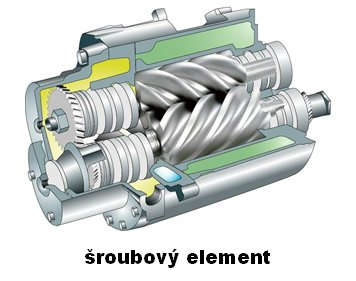 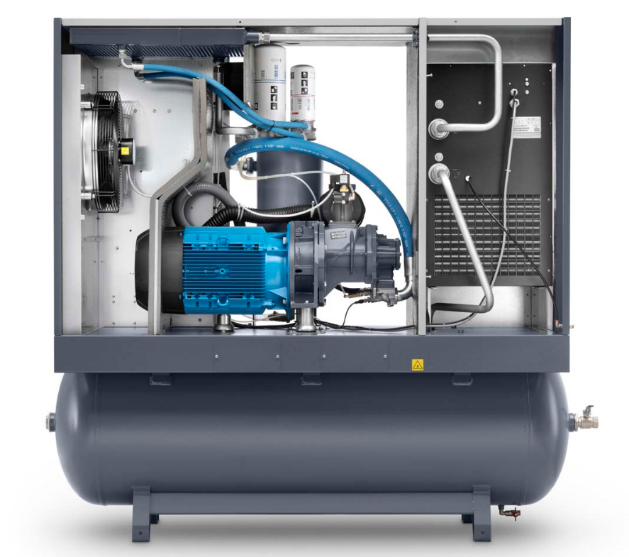 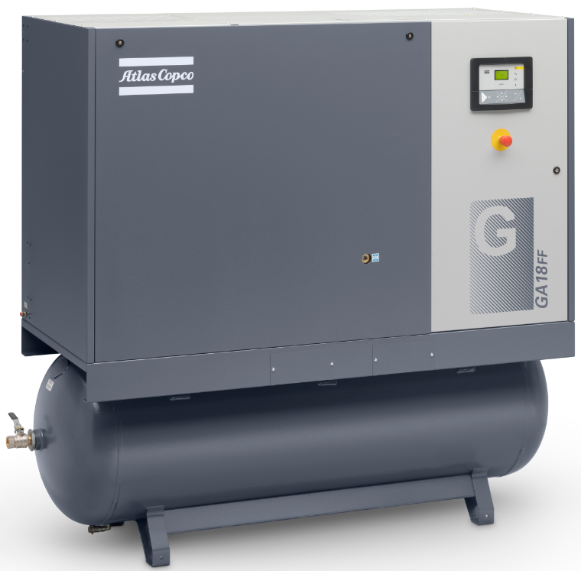 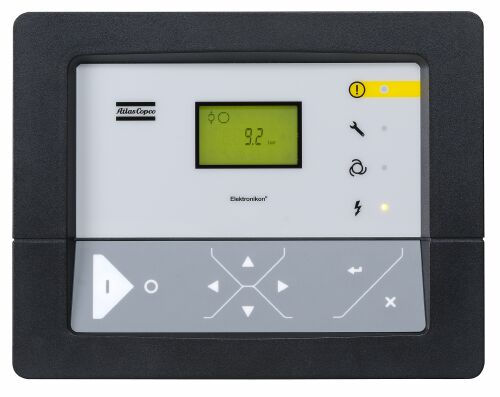 